РОССИЙСКАЯ ФЕДЕРАЦИЯ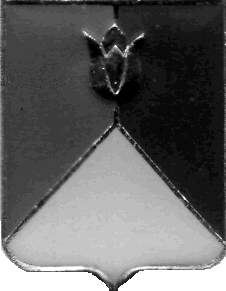 АДМИНИСТРАЦИЯ КУНАШАКСКОГО МУНИЦИПАЛЬНОГО РАЙОНАЧЕЛЯБИНСКОЙ ОБЛАСТИПОСТАНОВЛЕНИЕОт « 28»   июля   2017г.  № 1593О внесении изменений в постановление администрации Кунашакского муниципального района  от  31 октября 2016г. №  1327 «Об уполномоченных органах в сфере закупок товаров, работ, услуг Кунашакского муниципального района»           В соответствии с Бюджетным кодексом Российской Федерации, Федеральным законом от 05.04.2013 № 44-ФЗ «О контрактной системе в сфере закупок товаров, работ, услуг для обеспечения государственных и муниципальных нужд» и Уставом Кунашакского муниципального района,ПОСТАНОВЛЯЮ:1. Внести следующие изменения в Постановление администрации Кунашакского муниципального района от 31 октября 2016г. № 1327 «Об уполномоченных органах в сфере закупок товаров, работ, услуг Кунашакского муниципального района»:а). в Перечень Заказчиков, взаимодействующих с уполномоченным органом в сфере закупок - Управлением имущественных и земельных отношений администрации Кунашакского муниципального района (Приложение 1) добавить пункты: 11. МБУ «Дорсервис»;12. МУП "Архитектурно-планировочное бюро Кунашакского района";13. Кунашакское муниципальное унитарное предприятие "Ресурс";14. Муниципальное унитарное предприятие "Кунашак СпецТранс";15. Муниципальное унитарное предприятие "Кунашак Сервис";16. Муниципальное унитарное предприятие "Балык";17. МАУ «Кунашакский МФЦ»;б). в разделе II: - подпункт 1 пункта 4 Порядка взаимодействия заказчиков, муниципальных заказчиков и органа, уполномоченного на определение поставщиков (подрядчиков, исполнителей) (далее Порядок) читать в следующей редакции: «формирует, утверждает и ведет план закупок для обеспечения муниципальных нужд на очередной финансовый год и плановый период в соответствии с Постановлением Правительства РФ от 21.11.2013г. №1043 «О требованиях к формированию, утверждению и ведению планов закупок товаров, работ, услуг для обеспечения нужд субъекта Российской Федерации и муниципальных нужд, а также требованиях к форме планов закупок товаров, работ, услуг» и Порядком формирования, утверждения и ведения плана закупок товаров, работ, услуг для обеспечения нужд Кунашакского муниципального района, утвержденным Постановлением администрации Кунашакского муниципального района от 26.10.2016 г. №1308;- подпункт 2 пункта 4 Порядка читать в следующей редакции: «формирует, утверждает и ведет план-график в соответствии с планом закупок в соответствии с Постановлением Правительства РФ от 29.10.2015г. №1168 «Об утверждении правил размещения в единой информационной системе в сфере закупок планов закупок товаров, работ, услуг для обеспечения государственных и муниципальных нужд, планов-графиков закупок товаров, работ, услуг для обеспечения государственных и муниципальных нужд» и Порядком формирования, утверждения и ведения плана-графика закупок товаров, работ, услуг для обеспечения нужд Кунашакского муниципального района, утвержденным Постановлением администрации Кунашакского муниципального района от 26.10.2016 г. №1307»;- подпункт 8 пункта 4 Порядка читать в следующей редакции: «определяет начальную (максимальную) цену контракта в соответствии со статьей 22 Федерального закона о контрактной системе»;-  подпункт 14 пункта 4 Порядка читать в следующей редакции: «согласовывает документацию о закупках, разработанную и утвержденную уполномоченным органом;в) в разделе III:- подпункт 3 пункта 5  Порядка читать в следующей редакции: «разрабатывает, подготавливает и утверждает документацию о закупках в соответствии с условиями заявок и пояснениями заказчиков»;- подпункт 4 пункта 5 Порядка читать в следующей редакции: «после утверждения документации о закупке, уполномоченный орган осуществляет ее размещение в единой информационной системе (далее именуется - ЕИС) в сроки, установленные Федеральным законом»;2. Настоящее постановление подлежит официальному опубликованию.3. Настоящее постановление вступает в силу с момента подписания.Глава района  оригинал подписан                                                                  С.Н.Аминов